Adobe Premiere Cheat Sheet – Canon XF300/305nccnewslinks.syr.edu - manuals next to homeStep 1reboot computerSetup on External Hard Driveon external hard drive, create adobe premiere folderinside that folder create premiere settings folder and premiere stories folderinto premiere settings folder, drag premiere project folder from g drivefind this folder in:g drivenewhcourse foldersbdjuniversal templates drag over contentsMedia Managementinside premiere stories folder, create folder with name and date of this projectinside that folder create a folder called video and a folder called other elementsopen sd/cf card, do not change file namesfor sd card: copy contents to video folderfor cf card: copy contents to video foldereject sd/cf carddo this every time you do a new storynotes: voice track and still photo files go into other elements folder. Only video goes into the video folder.Do not rename the folders on the sd/cf cards. If you have two cards, create Card 1 and Card 2 folders inside the video folder. Copy the private (sd) or contents (cf) of each card into the corresponding Card 1/Card 2 folder.Open projectdouble click on adobe premiere in windows start menuif adobe doesn’t stay open, clear space on your desktop/personal account, ie empty trash. adobe needs about 100mb of space to runif you see media cache not found, click okFileopen projectnavigate to BDJ Class Preset CC 2019 which is on your external hard drive in the premiere settings folder (purple icon) double click BDJ Class Preset CC 2019filesave asname project with datesave in premiere stories folder on external hard drive inside the folder with the name/date of this project(if don't do save as, you can later go back to BDJ Class Preset CC 2019 on g drive and copy that anew)Previous Audio Device no longer available  YesDefault output  Speakers/Headphones or Realtek ASIO  OKPreparing Premiere Timeline for Editingeditpreferencesmedia cachebrowsenavigate to premiere project folder you’re working on**note: do this step every time you open your projectsave .cfa and .pek media cache files – uncheckedthen media cache databasebrowsenavigate to premiere project folder you’re working on"move the existing media cache database to new location or delete it?" moveother settings the sameokfileproject settingsscratch diskssame as project on alloksave project again to maintain all you’ve just doneImporting Video to PremiereClick on media browser at top of project binNavigate to video in story folder on external hard driveVideo appearsselect all video files - control A right click and select importsave project again to maintain all you’ve just doneleave media browser and return to project tabchange view: bottom left of video bin, click on icon that looks like a computer 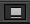 on thumbnailscroll cursor to scrub videoclick to reveal blue line to drag tab to scrubto import voice track or still photos or other elements, use media browser to navigate to the files in the other elements folder on external hard drive, highlight, right click, importRequired Audio Settingshighlight all bin contents (turns lighter grey)clipmodifyaudio channelsin preset select mono (this separates audio into two channels)ok(do this before putting anything into the time line)Reviewing the Video You Shotdouble click video fileappears in preview windowspace bar to playjkl for back and forwardi/o for in and outright click on preview video to remove in and out pointsChoosing channels to use in timelineThe boxes checked (blue) in the left-hand V1, A1, A2 column determine what channels will be imported when you drag video to the timeline. The boxes checked (blue) in the right-hand V1, A1, A2 column determine where the video will go when you drag video to the timeline.Drag Video only:		Drag Video 1 and Audio 1, but not Audio 2: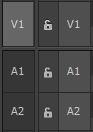 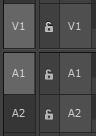 Drag Video 1, Audio 1and Audio 2: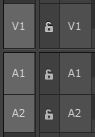 EditingClick on video with in and outs in the preview window and drag it to the timeline“clip mismatch warning” - keep existing settings Notice how you can determine where the video and audio tracks goFor a-roll: video in video track 1, reporter track and sots in audio track 2, nat sound pops in audio track 1To expand a channel, drag lower edge of channeldrag cursor while pressing shift to snap to beginning or end of adjacent clipdrag without shift to move without snap=/- is zoom in and out on timeline\ fits timeline to windowi/o for in and outright click on timeline in running time bar to remove in and out pointsspace bar to playjkl for back and forwardleft and right arrows to advance frame by frameTo Shorten or Lengthen Video Clips in Timelinehover over beginning or end of the clip and wait for the red arrow to appear in the direction you want to adjust the clip (shorter or longer) and then click and drag to right spotTo Insert a Clip in the Middle of an Existing Trackclick control and then drag from the preview window to the timeline (notice how the white arrows appear)release the mouse click before letting go of controlTo Remove Part of the Middle of a ClipSet in and out points on either end of the section you want to remove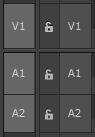 It will be highlighted in lighter blueSelect the tracks you want the selection removed from (right -hand column of video 1 audio 1/2)Then click Lift  to delete the selection and leave a gap behind.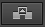 Or click Extract  to delete the selection and collapse the timline.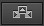 To Insert a Clip that’s longer than your editing spaceIn the timeline, set in and out points to mark where you want the new clip to goIn the preview window, set an in point where you want the video to beginTo insert click  at the bottom of the preview window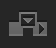 To overwrite, click at the bottom of the preview window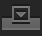 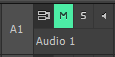 Mute/Unmute audio tracksClick on the M; green = mutedTo Get Rid of One Audio TrackALT+click on the track you want to delete, once highlighted click delete.Create subclipIn the source monitor, set in and out points.Right click on the source monitorSelect: make subclipFill in the name of the clip (eg. mayor: I quit) Uncheck “restrict trims to subclip boundaries,” then okSubclip appears as new file in video binResize Video/Photos in Timeline View Box(You may need to do this with cell phone video or photographs)right click on mis-sized video in the timeline and then select Scale to Frame Sizeyou must do this for every piece of video that's not the right size. otherwise it will show up in the wrong size in exported fileIf Scale to Frame Size doesn’t make the image large enough then:Add the same undersized photo/video to both V1 AND V2 in the timelineScale to frame sizeIn project window (lower-left), click on EFFECTS tab  PRESETS. Drag the SD-to-HD Top Layer to the upper video layer (V2), and drag the SD-to-HD Bottom Layer to the lower video layer (V1).You should see a blurred image behind the sharp image *If you don’t see these presets, import them from the PREMIERE PROJECT folder on your hard drive, using the drop-down menu next to the word EFFECTS on the EFFECTS tab.Reopening Windowsto reopen source (preview) window: window, source monitorto reopen program (timeline) window: window, program monitorto reopen project (video bin) window: window, projectto reopen timeline: go to timeline icon in project bin and double clickFading Audio with Key Framesselect pen tool 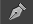 click on the beginning and end spots on the audiotrack where you want the fade to begin and enddots will appear where you clickadjust gray/blue dots up or down to raise or lower audioto delete key frame, click on existing key frame (gray dot turns blue) and deleteVoice Tracks with No Videodouble click audio file to see in preview screenset in and out pointscannot drag to timeline from preview windowinstead drag audio only using waveform icon underneath preview window 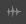 Dissolveshover over the spot where two pieces of video meet and the red arrow appearsright clickapply default transitionsright click on dissolve in the timeline to delete/clearRenderSet in and out points at beginning/end of timelineSequenceRender in to outAudio Adjustmentsto adjust audio within an entire clip, click on grey line in the audio track and raise or lower itplay the package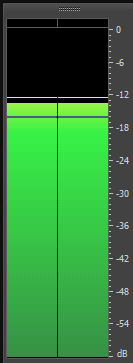 watch the audio meters to the right of the timeline as the package plays and adjust the grey line in each audio track up or down so the meters hit at approximately-12 throughout the packagenote: nat sound tracks will be lower than -12 so you can hear reporter voice track and sound bites clearlynote: nat sound pops shouldnot exceed -12if it’s still not loud enough, highlight audio track you want to change (turns grey), right click, then audio gain, “adjust gain by” and enter a number up to 15. The higher the number, the louder the audio. Don’t waste too much time adjusting.Supers (Lower Thirds, CGs), Full-Screen Graphicscopy existing lower third or graphic file in project binseveral times so you have a unique file for eachlower third and graphicdouble click on ncc news lower third filedrag corners to expand entire window to make it easier to re-write the nameclick and drag to highlight entire name and title and personalizeclose windowfind the personalized lower third in your project bin (if you can’t see it, drag the cursor at the bottom of the project bin to the right) rename personalized lower third by clicking on file namedrag the file to the video track above the video you want to identify (must be V2 or higher). above, not on, your soundbite video track.drag the lower third to make it longer or shorterReopening an Already Created ProjectOpen adobe premiere in windows start menuSet media cache and database to project folder     Same as cheat sheet page1, top of column 2Open projectNavigate to your project on your external hard driveit may take a minute for adobe to find where all the video is.let the program search for the video.Exportrender timeline to get rid of any red lines (see above)set in and out points at beginning and end of story; drag cursor while pressing shift to snap to beginning and end of adjacent clipin the right-hand V1, A1, A2 column, highlight all the tracks you want to export (don’t forget V2 and others)unmute any audio tracks you want exportedfileexportmediafor web: in format dropdown menu choose H.264in preset dropdown menu choose BDJ Class YouTube Preset.eprIf it’s not there, click folder icon with arrow: import presetselect BDJ Class YouTube Preset found in your premiere graphics folder on external hard driveOKRename to BDJ Class YouTube Presetsave effects settingssave publish settingsok(after you’ve imported the settings once, you may be able to find BDJ Class YouTube Preset.epr in the Preset: dropdown menu; look there first before importing again)for server: in format dropdown menu choose MXF OP1ain preset dropdown window, look for BDJ newsroom export preset server.eprIf it’s not there, click folder icon with arrow: import presetselect BDJ newsroom export preset server.epr found in your premiere graphics folder on external hard driverename to BDJ newsroom export preset server.eprsave effects settingssave publish settingsok(after you’ve imported the settings once, you may be able to find BDJ HD server class preset in the Preset: dropdown menu; look there first before importing again)continue for both web and server:dexport video checkedexport audio checkedrename project under output name with the name yougave the project originally by clicking on theblue project name given by the computersave in today’s project foldersaveexportafter exporting, play your mp4 file to make sure everything worksexpect exporting to take 2 to 5 times as long as the package runsPosting to Youtubelog inuploadunlistedselect files to uploadtitle: your name story slug datewhen upload is complete copy the full URL address that comes after: Upload complete! Your video will be live at:post that address to blackboardyou’re still not done: in order to double check that the link works, you must wait for YouTube to process the video. That can take five more minutes.After processing is complete, play your link in blackboard to make sure both video and audio are thereyoutube time stamp doesn't count. that tells when you started the upload. the blackboard time stamp is the one that counts.